How a mutated gene receptor and stem cell technology could lead to a cure for HIVNEWSWEEK
03 FEB 2015 AT 08:38 ET  Scanning electron micrograph of HIV-1 budding (in green) from cultured lymphocyte. This image has been colored to highlight important features; see PHIL 1197 for original black and white view of this image. Multiple round bumps on cell surface represent sites of assembly and budding of virions. (Photo Credit: C. Goldsmith Content Providers: CDC/ C. Goldsmith, P. Feorino, E. L. Palmer, W. R. McManus)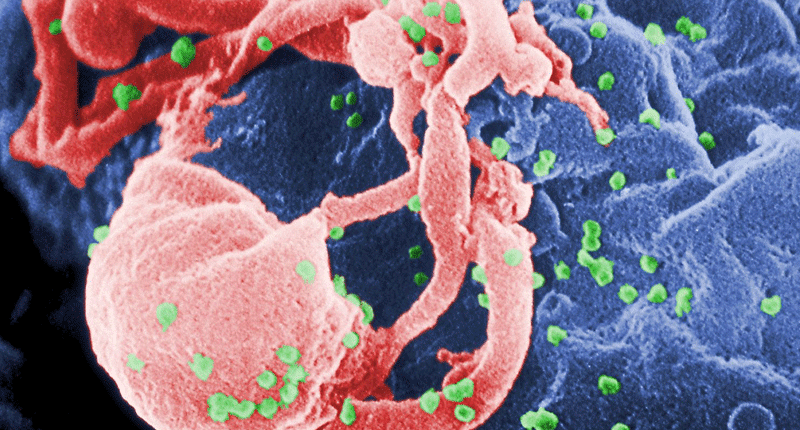 I am a millennial, which means that along with my deft technology skills and love for social media, I am also a member of the first generation to have never lived in an HIV-free world since the illness was first diagnosed in humans. The fact that 1.5 million people die from AIDS-related illnesses every year has been a part of my reality since birth.One could even say millennials and AIDS have grown up together: As doctors first pulled us from our mothers’ wombs, they were also identifying the human immunodeficiency virus as the newest viral threat to the human race. When we learned to walk, scientists learned they could beat back the virus’s devastation on the human body with the discontinued cancer drug azidothymidine, better known as AZT. Later, as we were perfecting our ABCs and learning to count, pharmaceutical companies succeeded in perfecting the ideal AIDS “drug cocktail.” It was no cure, but it extended and greatly improved the lives of patients suffering from the acquired human immunodeficiency syndrome.The illness was transformed from a near-certain death sentence in the 1980s to a completely treatable condition by the 2000s. By 2010, great efforts had been made to remove much of the stigma that surrounds the virus and those it infects. Still, despite these advances, the cure for the virus remains elusive. But that might be because scientists have been looking for it in the wrong places.Color-enhanced scanning electron micrograph (SEM) of a human T lymphocyte, or T cell, on a dendritic cell.David Scharf/Science Source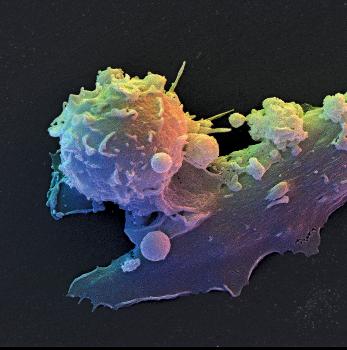 The Berlin Patient